UBC IZAAK WALTON KILLAM FELLOWSHIPS 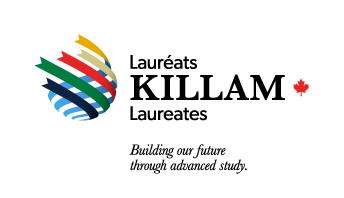 Research and Travel Allowance claim FormThe Killam Allowance is to be used only by UBC Killam Doctoral Scholars and Postdoctoral Fellows. This form does not constitute an application for the Killam Fellowships Program. Non-Killam graduate students at UBC are not eligible for the Killam Allowance and should contact their UBC department or consult http://www.grad.ubc.ca/awards regarding other sources of research funding.Type(s) of claim  Research Travel (Doctoral Scholars and Postdoctoral Fellows)  Relocation (Postdoctoral only)  Miscellaneous Research Expenses (Postdoctoral only)Claimant’s Information:*If you have ever received pay from UBC, you will have a UBC Employee ID number. This number is required for all claims from Postdoctoral Fellows; some Doctoral Fellows may also have an Employee ID number. Declaration of Previous Claims  I have previously made a claim to the Killam Allowance (please complete the calculation below).  This is my first claim to the Killam Allowance.If you have questions regarding your previous claims or require information about your available balance, please contact the Killam Assistant at 604 822-9683 or killam.fellowships@ubc.ca .Statement of ExpensesA) Research-Related Travel:The purpose of my travel was  A Professional Conference or the Annual General Meeting of a Professional Association  A Field Trip  A Research Visit (e.g. collaborative research at another institution)  Other (please specify):      Summary of Expenses:*Please note that the meal per diem and mileage rates are determined by UBC Policy #83 (http://www.universitycounsel.ubc.ca/policies/policy83.pdf) and defined at https://finance.ubc.ca/travel/private/reconcile/private/meal-diems.  Rates may change without notice. Claims submitted on or after the date of any changes will be subject to the new rates. B) One-Time Relocation to UBC (for Postdoctoral Fellows only)Summary of Expenses:* For a complete list of permitted relocation expenses, please consult UBC Policy #82 (http://www.universitycounsel.ubc.ca/policies/policy82.pdf).C) Other Research-Related Expenses (for Postdoctoral Fellows Only)Summary of Expenses:SUMMARY OF ALL EXPENSES (A through C)Please forward a signed copy of this form with copies of original receipts to the Killam Fellowships Program, Faculty of Graduate and Postdoctoral Studies. Remember to retain a copy of this form and all receipts for your records. Digital copies sent by email are preferred, but hard copies sent through the mail will also be accepted.This claim will not be considered until all signatures have been provided.Please submit your expense form and original receipts to:Given Names and LAST NAME:Duration of Your Fellowship:Start date:      End date:      Student Number (Doctoral only):Social Insurance Number:UBC Employee ID*: E-mail Address:Primary Phone Number:UBC Department or School:Department Mailing Address:Department Postal Code:Original Value of Allowance$2,000 for Doctoral / $4,000 for PostdoctoralCAD $      Subtract Previous Travel Claims(Please contact the Killam Assistant for amount if needed)CAD $      Balance Available for This ClaimCAD $      Dates of Travel:Starting Location and Destination(s):Name of Conference (please do not use acronyms):Conference website:Link to your submission, if available:Otherwise, please attach the conference program, noting the page showing that you presented.ITEM:AMOUNTCURRENCYAirline$      Baggage fees: $      Other Transportation (e.g. ferry, bus, train, etc.): (please specify)       $      Taxi, ride share$      Car Rental$      Mileage (CAD $0.61 per kilometer)*Starting Address:      1st Destination Address/City:      2nd Destination Address/City:      Final Ending Address:      $      Total travel fees:$      Meals with Receipt$      Per diem (for non-receipted meals)*$      Total meals:$      Accommodation$      Conference Registration$      Other (please specify):      $      Other (please specify):      $      TOTAL EXPENSES:$      Dates of Relocation:Starting Location:ITEM *AMOUNTCURRENCYAirline$      Car Rental$      Mileage (CAD $0.61 per kilometer)$      Taxi$      Other Transportation (please specify):      $      Moving Company$      Shipping$      Other (please specify):      $      Other (please specify):      $      TOTAL EXPENSES:$      ITEMAMOUNTCURRENCYMemberships in Professional Associations$      Publication Costs for Submissions to Professional Journals$      Other (please specify):      $      Other (please specify):      $      TOTAL EXPENSES:$      ITEMAMOUNTCURRENCYA) Research Travel$      B) Relocation$      C) Other Research Expenses$      TOTAL EXPENSES:$      Claimant’s Signature (pen on paper)Date SignedSupervisor’s NameSupervisor’s Signature (pen on paper)Date SignedKillam Fellowships ProgramFaculty of Graduate and Postdoctoral StudiesUniversity of British Columbia170-6371 Crescent RoadVancouver BC  V6T 1Z2Phone:	604 822-9546E-mail:	killam.fellowships@ubc.ca Web:	http://www.grad.ubc.ca/awards/ 